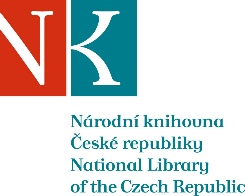 Zpráva ze zahraniční služební cestyJméno a příjmení účastníka cestyVladana PillerováPracoviště – dle organizační strukturyKnihovnický institut KIPracoviště – zařazeníStudijní a informační oddělení – vedoucí odděleníDůvod cestyMezinárodní setkání účastníků projektu NEWCOMER, účast na italské knihovnické konferenci Stelline Convegno 2021Místo – městoMilánoMísto – zeměItálieDatum (od-do)27.-30. 9. 2021Podrobný časový harmonogram27. 9. odpoledne - přílet28.9. 10:00-17:00 projektové jednání v knihovně Cinisello Balsamo, prezentace partnerů z Itálie, společný workshop29.9. 10:00-11:00 organizační jednání k projektu 29.9. 13:00 – 18:00 – účast na konferenci Stelline Convegno 2021, panel účastníků projektu, prezentace všech účastníků projektu na téma současný stav knihovnictví v zemi30.9. dopoledne - odletSpolucestující z NKLenka PruckováFinanční zajištěníProjekt Erasmus+Cíle cestyÚčast na mezinárodním projektovém setkání projektu Newcomer, kterého je Národní knihovna partnerem. Příspěvek na knihovnické konferenci.Plnění cílů cesty (konkrétně)Hlavní náplní projektu Newcomer v programu Erasmus+ jsou mezinárodní setkávání účastníků projektu, na kterých probíhá výměna zkušeností a vytváří se náplň projektu. Projekt je zaměřen na vzdělávání dospělých v knihovnách.Program a další podrobnější informace28. září proběhlo projektové setkání ve městě Cinisello Balsamo, které leží severně od Milána. Itálii v projektu Newcomer zastupuje organizace CSBNO, která poskytuje knihovnické služby knihovnám v okolí Milána. Dopoledne jsme vyslechli několik prezentací, které nás seznámili se současným stavem italského knihovnictví, výzvami a aktivitami knihoven v období pandemie. Odpoledne jednání pokračovalo workshopem, na kterém účastnící projektu společně definovali a zpřesňovali další zacílení projektu.29. září se dopoledne odehrálo organizační jednání k projektu – další aktivity, organizace dalšího setkání atd.Odpoledne zasedli partneři projektu v diskuzním panelu v rámci italské knihovnické konference Stelline. Všichni účastníci přednesli své příspěvky, odpovídali na dotazy a účastnili se panelové diskuze. Přivezené materiályÚčastníci projektu hovořili o projektu a problémech současného knihovnictví v pořadu italské internetové TV Reta delle Reti, dostupné na YouTube https://www.youtube.com/watch?v=fp85vohCdFI.Datum předložení zprávy17.12.2021Podpis předkladatele zprávyPodpis nadřízenéhoVloženo na IntranetPřijato v mezinárodním oddělení